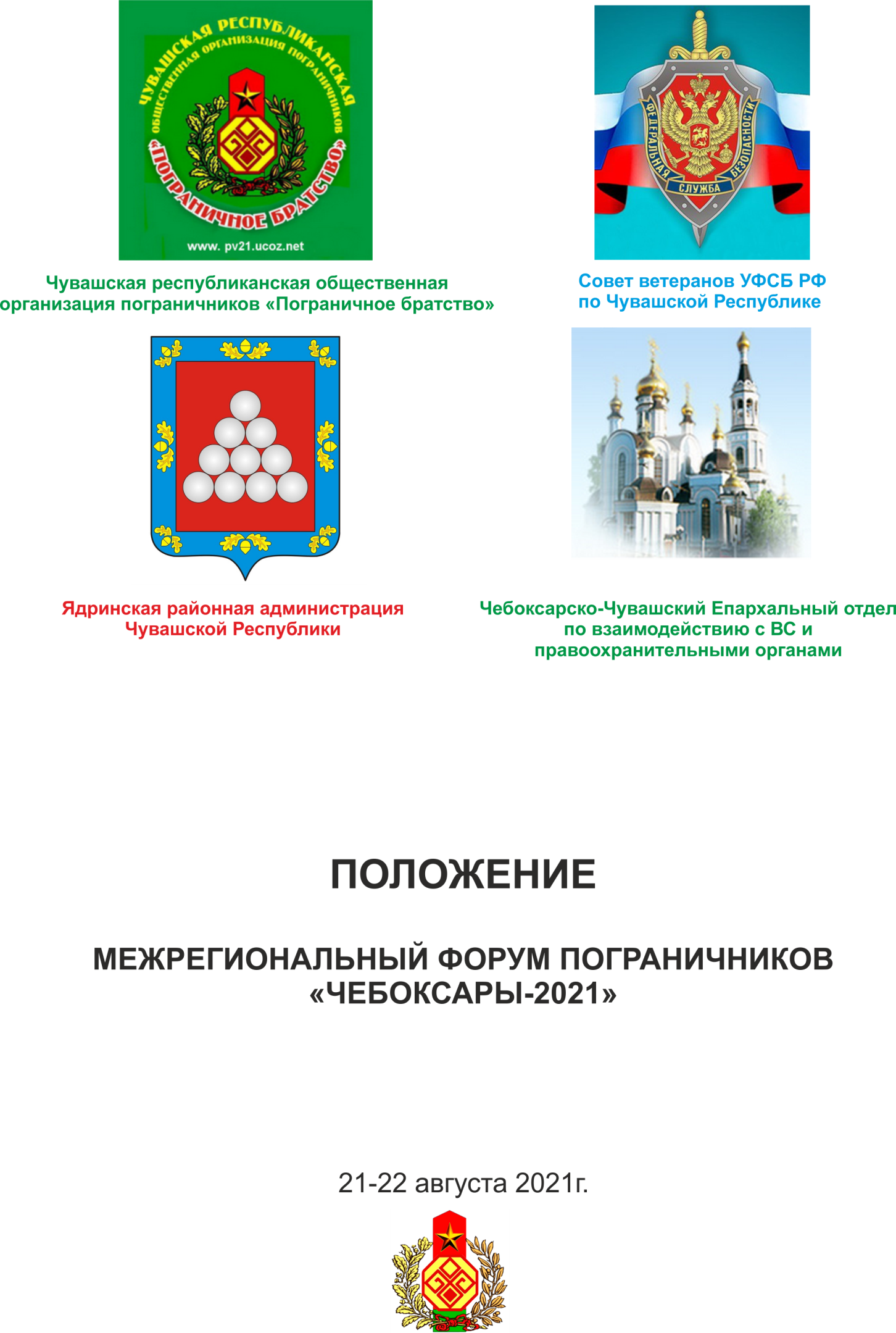 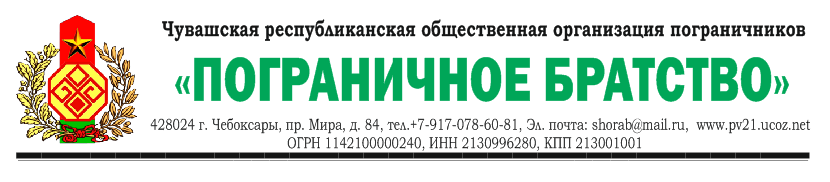 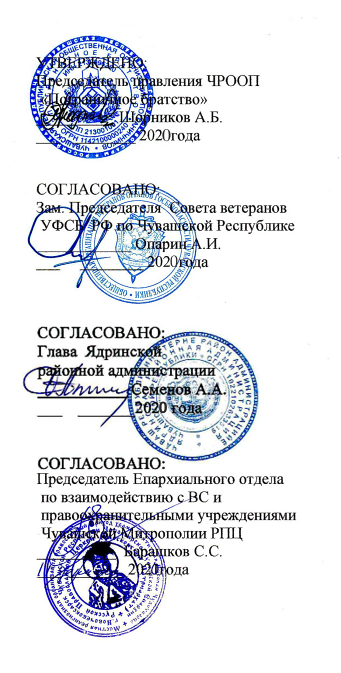 ПОЛОЖЕНИЕМежрегионального Форума пограничников «Чебоксары-2021» ветеранов боевых действий и пограничников запаса России, посвящённый 80-летию трудового подвига строителей Сурского и Казанского оборонительных рубежей в Чувашской Республике.1.Общее положение.Настоящее Положение определяет цели, задачи, программу, порядок организации и проведения Форума ветеранов боевых действий и пограничников запаса регионов России (далее – Форум), категории участников.Форум — это ежегодная многокомпонентная площадка для обмена опытом в реализации эффективных добровольческих инициатив, укрепления межсекторного и межтерриториального сотрудничества ветеранских организаций пограничников запаса, органов власти, более плодотворной деятельности военно-патриотических движений, укрепления связей и объединения ветеранов боевых действий и пограничников запаса, инициация к участию в общественно-политической жизни страны.Форум направлен на военно-патриотическое воспитание подрастающего поколения через совместную деятельность общественных организаций пограничников.2.Цели и задачи.Форум проводится с целью:Консолидации, развития и поддержки ветеранского, пограничного движений в России;Определения приоритетных направлений и единых подходов к организации совместной работы;Подготовки предложений по развитию и совершенствованию правовой и методической базы в этой сфере;Содействие развитию партнерства между пограничными ветеранскими организациями регионов;Повышения авторитета и престижа службы на границе, сохранения и приумножения пограничных традиций, готовности к защите Отечества.Задачи: 1.Организация взаимодействия с федеральными органами государственной власти, органами местного самоуправления, общественными структурами гражданского общества, средствами массовой информации;2.Популяризация военно-патриотического движения как эффективной формы организации молодёжи, обладающей сформировавшейся системой ценностей;3.Объединение общественных организаций пограничников запаса и ветеранов боевых действий, подготовка их к участию в общественно-политической жизни страны;4.Создание условий для обмена и обобщения опыта между региональными ветеранскими общественными организациями;5.Повышение мотивации молодёжи для участия в мероприятиях организованными ветеранскими общественными организациями.                                                                   3.Организаторы форума.1.Чувашская республиканская общественная организация пограничников «Пограничное братство»;2.Совет ветеранов УФСБ РФ по Чувашской Республике;3.Ядринская районная администрация Чувашской Республики;4.Чебоксарско-Чувашский Епархиальный отдел по взаимодействию с Вооруженными силами и правоохранительными учреждениями.4.Участники конкурса.      В Форуме принимают участие делегации представителей объединений и организаций пограничников и ветеранов боевых действий регионов России (где они действуют). Приветствуется наличие формы,  эмблемы,  девиза команды. 5. Сроки и место проведения Форума.Сроки проведения Форума: - заезд в 12час -00мин 20 августа 2021 года;- торжественное открытие Форума и основные мероприятия с 9час – 00мин 21 августа 2021 года;- торжественное закрытие Форума 10час – 00мин 22 августа 2021 года.Место проведения: Чувашская республика, Ядринский район, село Засурье, Засурское лесничество, квартал 29. База отдыха «Сурские зори».Контактные телефоны: +7 903 358-14-65, +7 906 388-90-44.Программа Форума.1.Доклад председателей, представителей общественных организаций, объединений о           проведенной работе, предложения, рассмотрение актуальных вопросов.2.Конкурс художественной самодеятельности–фестиваль патриотических и авторских пограничных песен.3.Соревнования в личном и командном первенстве по военно-прикладным видам спорта:- неполная разборка-сборка автомата Калашникова;-снаряжение и разряжение магазина автомата Калашникова учебными патронами;- стрельба из пневматической винтовки;- рывок, толчок гири весом 16 кг;- бег в мешке;- перетягивание каната.7. Подведение итогов, судейство и награждение.       Судейство конкурсов и соревнований осуществляет Судейская коллегия из числа участников Форума.     Все подсчеты и решения находятся в компетенции коллегии судей. Рассмотрение претензий осуществляется Главным судьей соревнований, имеющего право окончательного решения.     В соответствии с подведенными итогами призеры конкурсов и соревнований награждаются грамотами и ценными призами.8. Финансирование Форума.        Проживание и питание участников Форума в период проведения Форума осуществляется за счет самих участников, пожертвований граждан и организаций, изъявивших желание и подавших заявки в участии в Форуме. Оплата производится в соответствии поданным заявкам, за ранее, на указанные организаторами Форума счета.       Денежные средства, оплаченные по заявке, возврату не подлежат.9. Обеспечение безопасности проведения Форума.      Ответственность за технику безопасности в пути следования, в период проведения конкурсов и соревнований, а также за сохранность личного и группового имущества, и за поведение личного состава несут старшие уполномоченные представители делегаций.10. Подача заявки для участия в Форуме.      Для участия в Форуме необходимо заполнить Заявку по установленной форме (Приложение №1, добровольное информированное согласие) и подписать ответственным уполномоченным представителем делегации.     Дополнительную информацию Форума можно посмотреть на сайте Чувашской республиканской общественной организации пограничников «Пограничное братство» https://pv21.ucoz.netЗаявки принимаются на электронную почту: shorab@mail.ruНаши контакты:1. +79170786081;2. +79278535383.Приложение №1, добровольное информированное согласие.Все заявленные участники здоровы и способны принять участие в конкурсах и соревнованиях Форума, проинструктированы по технике  безопасности при обращении с оружием и достойному поведению.Должность,наименование организации                             подпись и печать                                        Ф.И.О.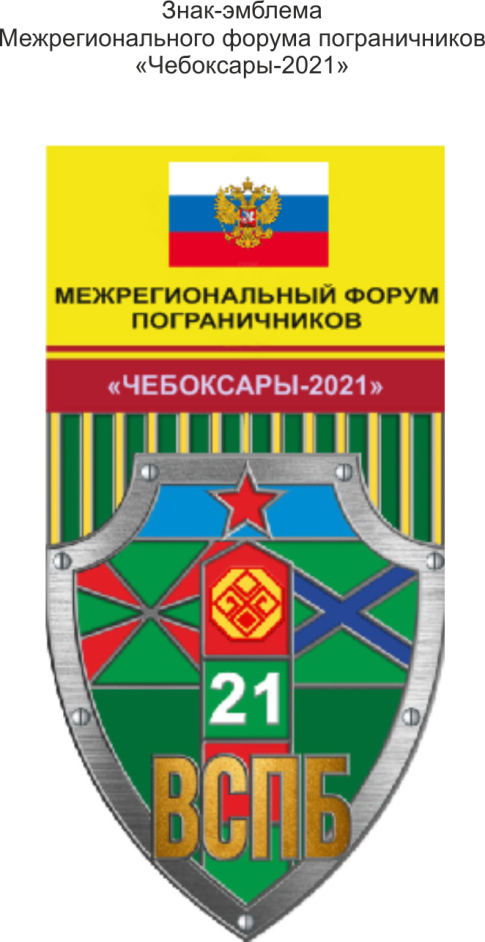 Наименование общественной организации (команды),адрес регистрации, контактыНаименование общественной организации (команды),адрес регистрации, контактыНаименование общественной организации (команды),адрес регистрации, контактыНаименование общественной организации (команды),адрес регистрации, контактыНаименование общественной организации (команды),адрес регистрации, контакты№ п/пФ.И.О. участникаДата рожденияМесто прохождения службыПодпись